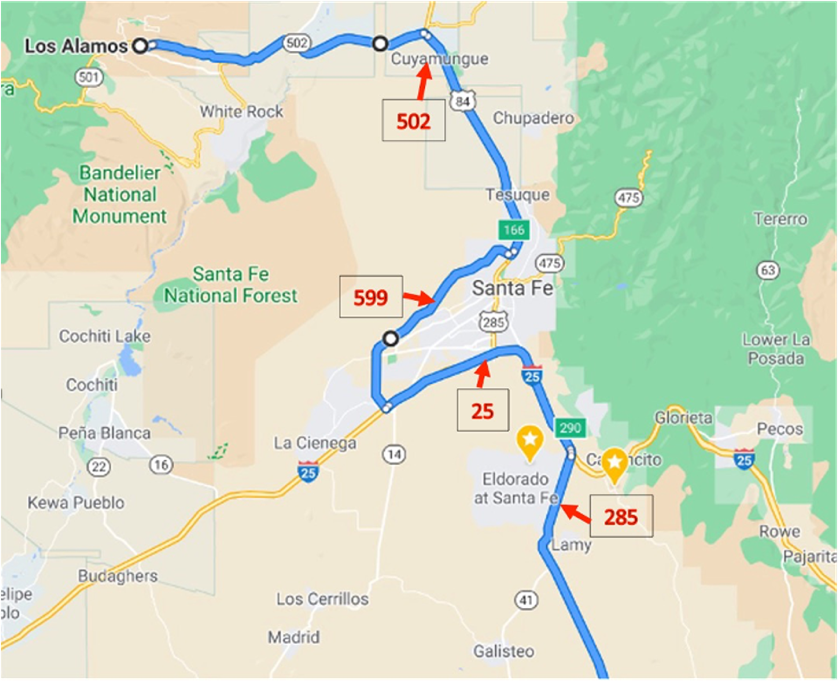 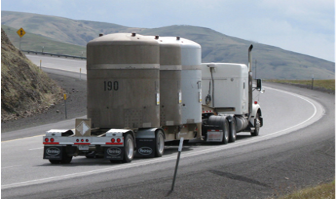 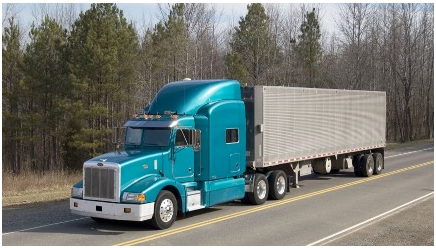 These trucks will carry the waste past our homes.